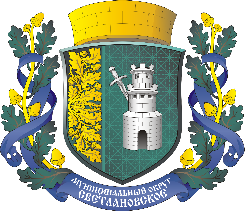 САНКТ-ПЕТЕРБУРГМУНИЦИПАЛЬНОЕ ОБРАЗОВАНИЕМУНИЦИПАЛЬНЫЙ ОКРУГ СВЕТЛАНОВСКОЕАДМИНИСТРАЦИЯПОСТАНОВЛЕНИЕ от 30.11.2021г.	№ ____«О признании утратившими силу отдельных правовых актов Администрации МО Светлановское»В целях приведения правовых актов, принятых Администрацией МО Светлановское в соответствии с действующим законодательством Местная администрация внутригородского муниципального образования Санкт-Петербурга муниципальный округ СветлановскоеПОСТАНОВИЛА:1. С 30.11.2021 года признать утратившим силу Постановление Администрации МО Светлановское № 6 от 10.04.2017 года «Об утверждении Порядка завершения операций по исполнению бюджета муниципального образования муниципального округа Светлановское в текущем финансовом году».2. Настоящее Постановление вступает в силу с момента его подписания. 3. Контроль за исполнением настоящего постановления оставляю за собой.            Глава местной администрации                                                          С.С. Кузьмин